BETHESDA SECTOR PLANMaryland National Capital Park and Planning CommissionTina Schneider:  Tina.Schneider@montgomeryplanning.orghttp://montgomeryplanning.org/wp-content/uploads/2016/12/BDP-Planning-Board-Draft_lowres2.pdfSix Sustainability Performance AreasAccess and Mobility  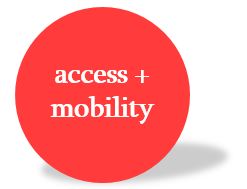 Goals:  Enhance roadway accommodation of all usersReduce vehicle miles travelledIncrease the use of non-auto driver travelExpand bicycle network Recommendations Implement new transit alternativesImprove circulation systemImprove pedestrian safety, walkability, and connectivityExpand bicycle network & connectivityEquity 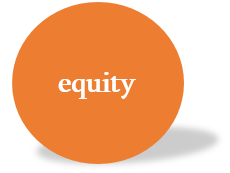 Goals:  Prioritize affordable housing opportunities Retain mix of economies and age diversity/ avert displacementProvide public facilities to meet the human service, recreation, security, educational needs of the communityEncourage flexibility in space and programming to adapt to future needsRecommendationsIncentivize expanded affordability for housing Preserve existing, market-rate housing where possiblePromote a diversified mix of housing options through mixed-use and multifamily residential zoned developmentAssure that schools provide adequate capacityPreserve existing single-family neighborhoods in and around the Sector Plan areaMaintain and enhance the quality of housing through County Design ExcellenceSupport live/work opportunitiesCommunity Identity   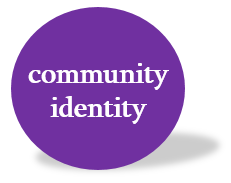 Goals:  Retain and improve neighborhood identity and character  RecommendationsRetain recognizable and unique urban design through design excellence, public art, gateways Promote quality buildings & compatibility Promote a pleasing pedestrian experienceProvide walkable access to transit options, public green space, shopping and entertainmentAccommodate opportunities for creative placemaking to activate the streets and open spacesEnhance the primary links between Bethesda’s established centers of activity and major transit nodesHealth and Habitat  Goals:  Increase parks, open space, civic green, and recreation areas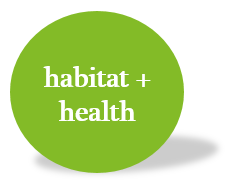 Improve community health and well-being Reduce Heat Island EffectLink green spaces creating green connected corridorsIncrease biodiversityIncrease nesting, breeding, foraging, and brooding options for wildlifeRecommendationsExpand park and open space networksPlant native and locally adaptive species to reduce water demand and improve nesting, foraging, and brooding availabilityProvide additional street tree planting, site and open space canopy cover Provide 35% greenspace on private propertyWaterGoals 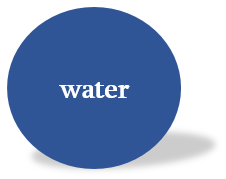 Reduce untreated stormwater runoff to improve water qualityReduce water use through conservation measures RecommendationsIntegrate low impact development strategies for stormwater management on all redevelopment sights Integrate stormwater management within the right-of-way where feasible without displacing bicycle network Promote the use of intensive green roofs on redevelopment propertiesProvide environmental site design on sidewalks and right-of-way where practicalWhen feasible, exceed the County’s minimum stormwater treatment requirementEnergyGoals:  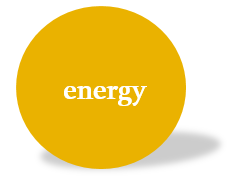 Improve building energy efficiency and reduce energy demandReduce demand of non-renewable resourcesReduce vehicle miles travelledRecommendationsExceed the County’s minimum ASHRAE 90.1 energy standard or other codes that replace ASHRAE in the futureOptimize whole building designMaximize use of alternative energy systems to supply a portion or all of a building’s energy demandUse renewable energy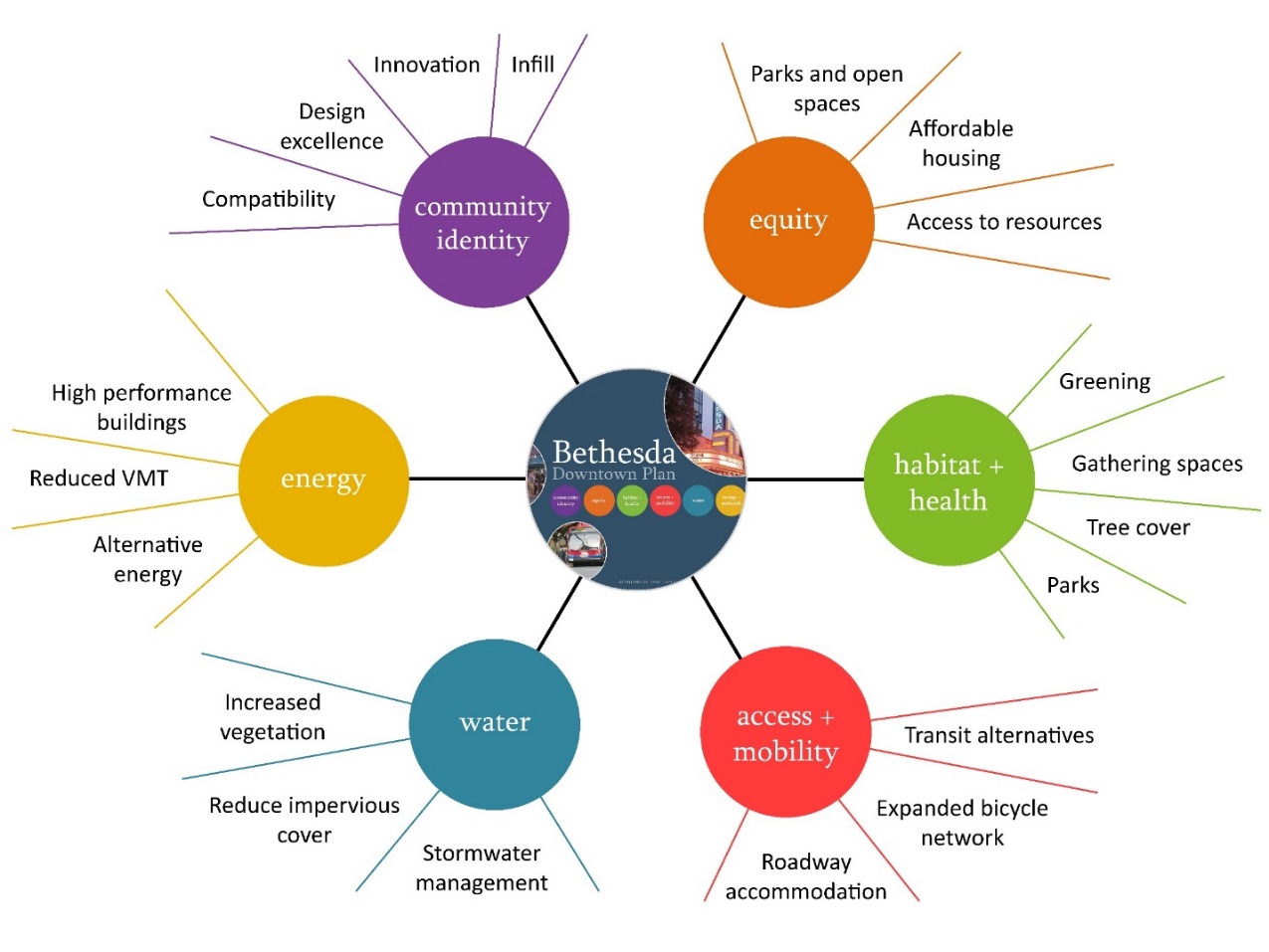 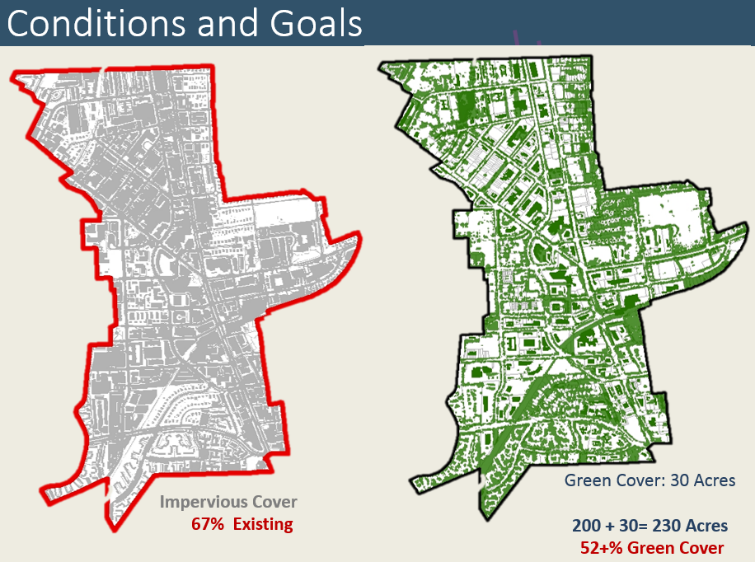 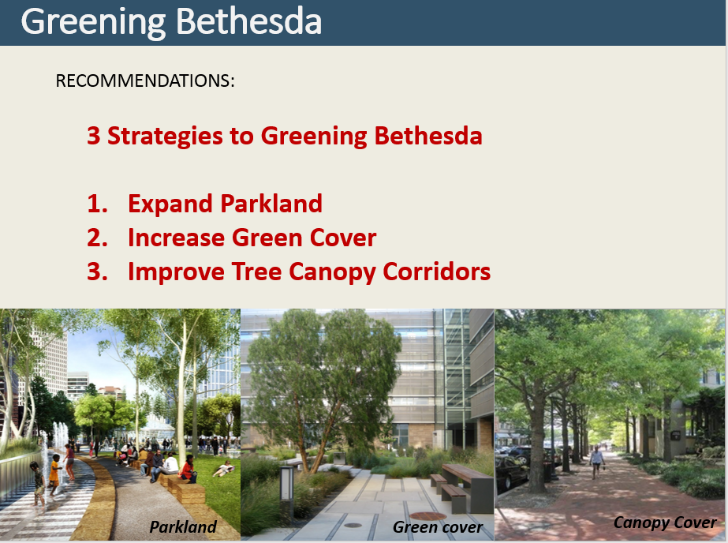 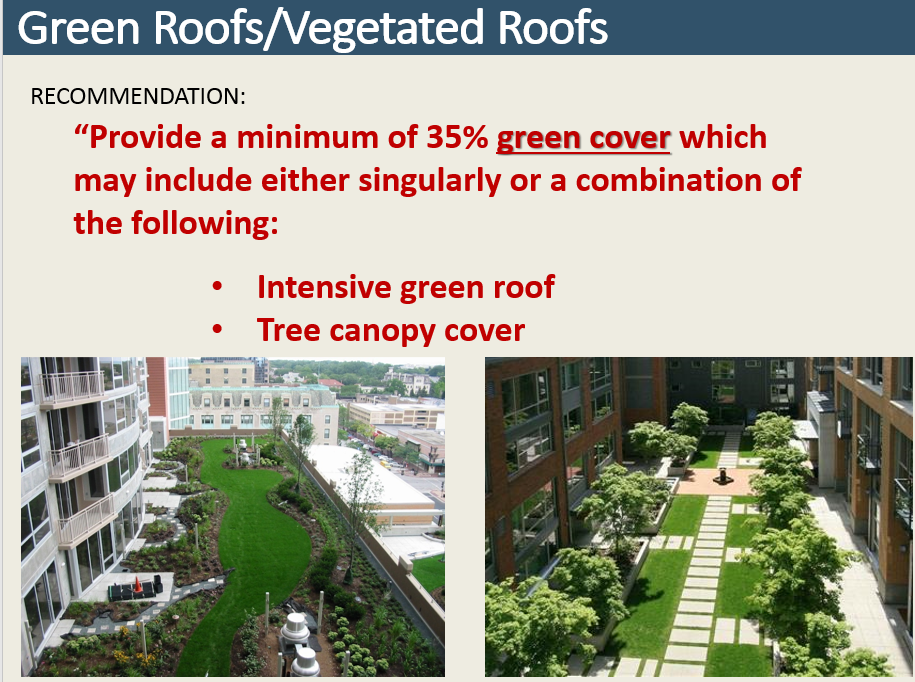 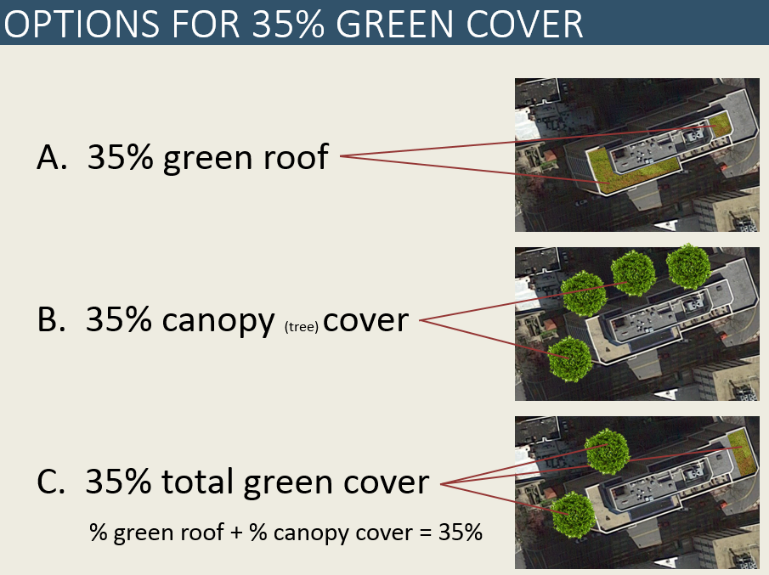 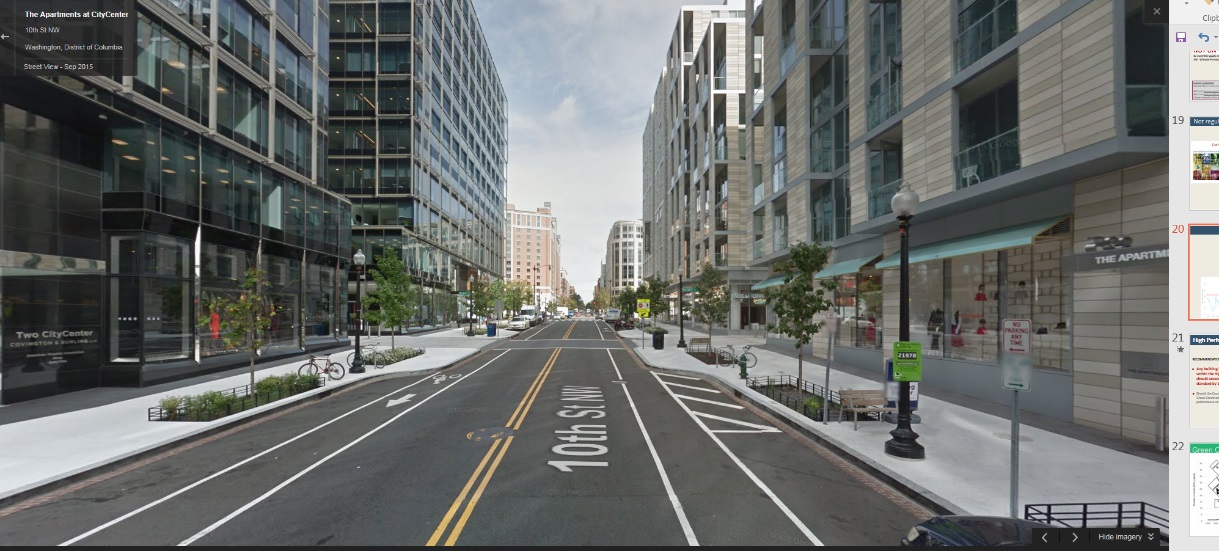 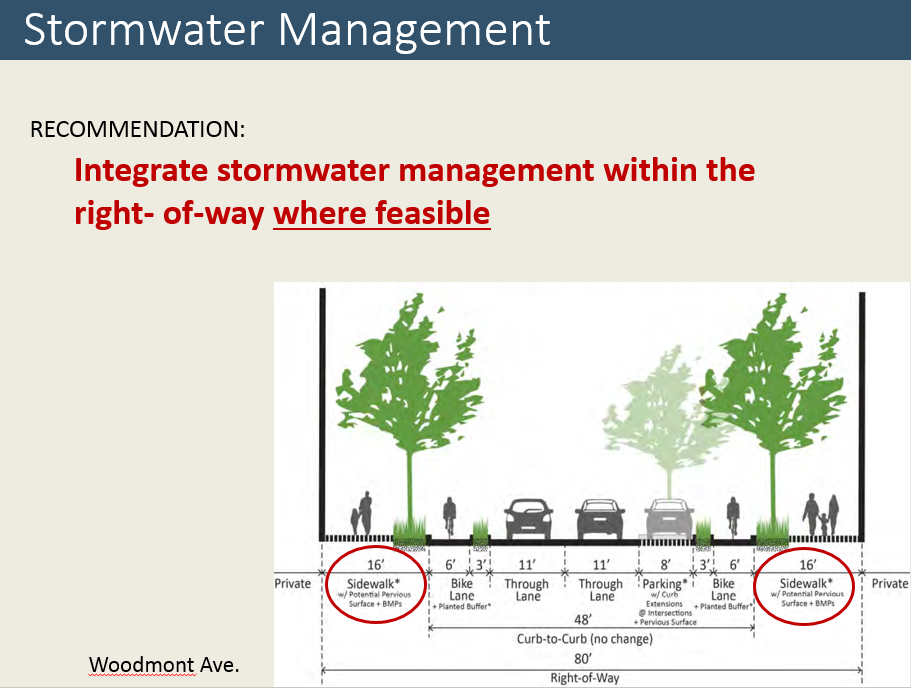 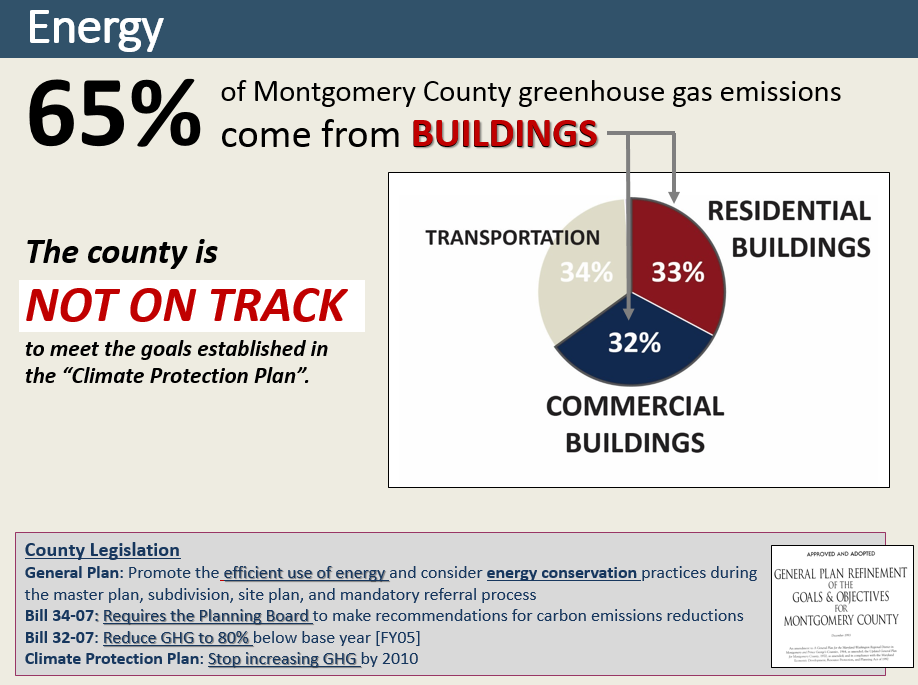 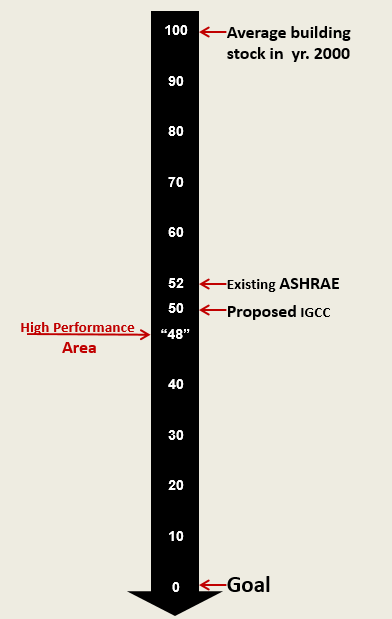 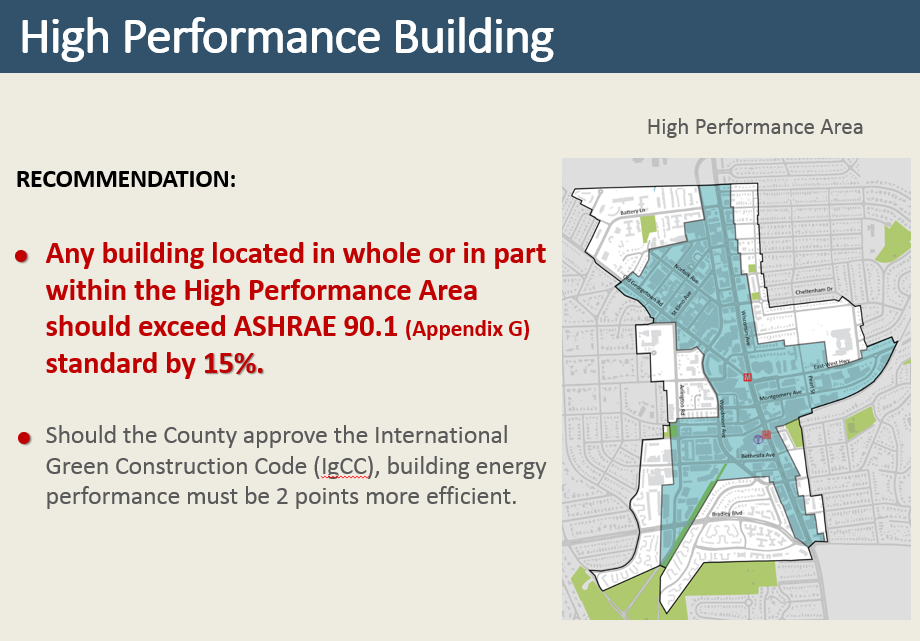 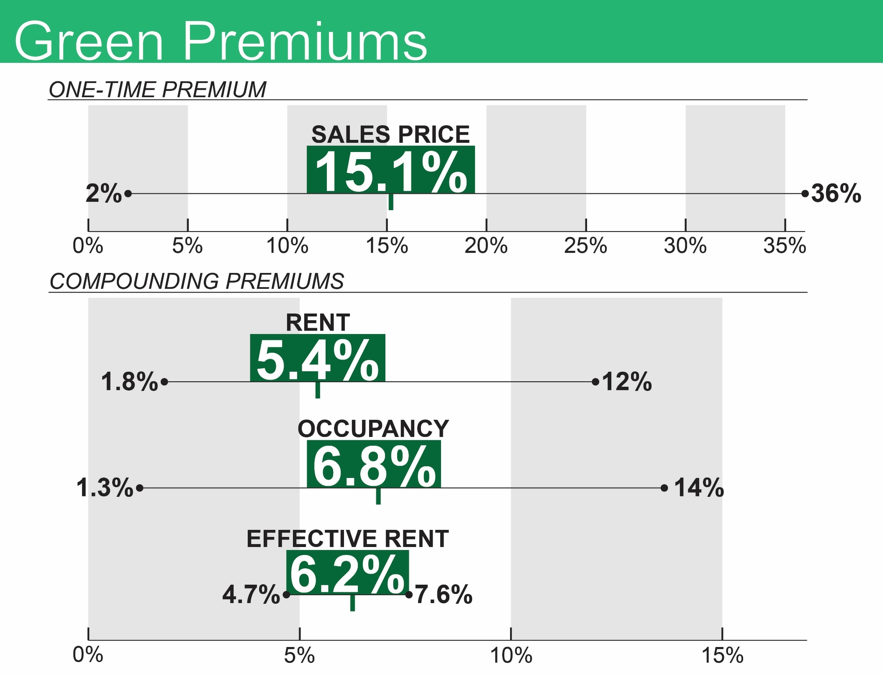 